                Wodonga West Children’s Centre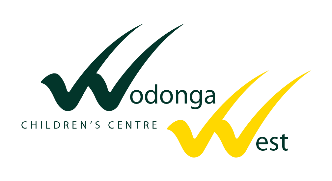                  COVID-19 Policy PurposeThe purpose of this policy is to outline to parents, carers and students how our school will be managing risk and other operational matters relating to Coronavirus (COVID-19). Wodonga West Children’s centre is committed to providing a safe learning and working environment for our students and staff. We ask for all members of the school community to follow this policy to enable us to provide the safest possible environment during this time. We all have a role to play in stopping the spread of COVID-19 in Victoria.BackgroundWodonga West Children’s Centre is following the advice for schools from the Department of Education and Training, which can be found on the Department’s website at: Coronavirus (COVID-19).ScopeThis policy applies to everyone in the Wodonga West Children’s Centre community engaging in on-site learning or visiting school grounds.  This includes all members of staff (principals, teachers and education support staff), all parents/carers who interact with the school and all students. It also includes visitors to the school. Information specific to staff only and not directly relevant to students and their families is not included in this policy. DetailsOn-site learning and remote learning from homeWe are pleased to advise that all students will return to full-time on-site learning commencing the week beginning Monday 5 October. Information on starting dates and times for each year level has been provided through the school newsletters and School Facebook page. Term 4 prioritiesWe will continue to have in place strong measures to protect the health and safety of students, staff, families and the community. In addition to the health and safety measures outlined in this policy, we will be focused on three key priorities in Term 4:Mental health and wellbeing Our highest priority will be the wellbeing, particularly the mental health, of every student and member of staff. This means effectively mobilising all available resources to support our most vulnerable students and enabling staff to access the relevant support services.Learning and excellenceSome of our students have thrived in the remote and flexible learning environment, others have maintained their learning progress, and some have fallen behind, despite their best efforts and those of their families and teachers. Our priority will be supporting both those who need it to catch up and those who have progressed to continue to extend their learning.Transitions We will make every effort to ensure successful transitions for children moving from kindergarten into Prep and the Grade 6s moving into Year 7.Health and safety at schoolOur school follows the Department and Victorian Chief Health Officer’s advice and requirements in relation to health and safety. The health and safety measures relating to students are outlined below. These health and safety measures are regularly reviewed in line with the changing context of COVID-19 in Victoria. As a result, as Term 4 proceeds, some measures may no longer be required and/or new measures may be introduced.Unwell students (including students who have been tested)Unwell students must stay home.Where students have been tested for coronavirus (COVID-19) they are required to isolate at home and must not attend school until they are both symptom free and have received their results (provided the result is negative). Managing unwell students at schoolStudents experiencing compatible symptoms with coronavirus (COVID-19), such as fever, cough, chills or sweats, shortness of breath, sore throat, runny nose, loss of smell or taste, will be isolated in an appropriate space with suitable supervision and collected by a parent/carer as soon as possible. Urgent medical attention will be sought where needed.  Unwell students will not be permitted to travel home unsupervised.Health care plans, where relevant, should be updated to provide additional advice on monitoring and identification of the unwell child in the context of coronavirus (COVID-19).If a staff member is unsure whether a student is unwell in the first instance we will contact the parent/carer to discuss any concerns about the health status of the student, and we will take a precautionary approach, requesting the parent/carer to collect their child if concerns remain. A trained staff member may take the temperature of the student, where appropriate, to support decision-making. Gloves will be worn for the purpose of taking a temperature.Parent/carers of students experiencing compatible symptoms with coronavirus (COVID-19) will be encouraged to seek the advice of their healthcare professional who can advise on next steps. Students should not return until symptoms resolve.  Managing a suspected or confirmed case of COVID-19The Department has comprehensive procedures in place with the Department of Health and Human Services to manage suspected or confirmed cases of coronavirus (COVID-19) in schools. In accordance with these procedures:We will contact the Department of Health and Human Services on 1300 651 160 to seek advice if a student or staff member:is a confirmed casehas been in close contact with a confirmed caseWe will inform the Department’s Incident Support and Operations Centre who will support the school to make an IRIS incident alert.DHHS defines ‘close contact’ as someone who has either:had at least 15 minutes of face-to-face contact with a confirmed case of coronavirus (COVID-19)Shared a closed space for more than two hours with someone who is a confirmed case.Face coveringsAll school staff on site will wear face coverings unless exempt due to a medical condition or disability but may remove their face covering when teaching students.As we are a primary school, students are not required to wear face coverings regardless of whether or not they are aged 12 or over, but may choose to do so.Students and staff are encouraged to bring their own face mask to school but will be provided with a single-use mask if they forget their own mask, or if they do not bring a mask for any other reason.Parents are also required to wear face coverings whenever they leave the house, including for a school drop off and pick up. When travelling in a car alone, or only with members of their household, they do not need to wear a mask. Physical distancingWherever possible we will encourage and support physical distancing of students however the Department and Victorian Chief Health Officer has acknowledged that physical distancing in schools is practicably difficult to achieve and has not mandated this practice.Parents are asked to observe physical distancing requirements (1.5 metres) whenever dropping off or collecting students from school and must not congregate at the school gate.School arrival and departure arrangements for Term 4To support physical distancing at our school we have arranged for the following staggered arrival and departure times and entry/exit points: Grades / Years P-6 to arrive at 8:45am-9am and Surname A-L depart at 3:15pm / M-Z at 3:30pm.Hand, food and drink hygieneHand sanitiser will be available at entry points to classrooms and students will be educated on the importance of this health and safety measure.All people on school grounds must undertake regular hand hygiene, particularly on arrival to school, before and after eating, after blowing their nose, coughing, sneezing or using the toilet. Where shared equipment is necessary, students will be required to exercise strict hand hygiene before and after use.Students must not drink from the school water fountains and must bring their own water bottle for use and refilling at school.Students must not share their food.Air ventilationWherever possible, we will increase fresh air into indoor spaces and maximise the use of outdoor learning areas and environments. This will include setting air conditioning units to use external air rather than recycling.Temperature checks Mandatory temperature testing of all students is no longer required. However, we will continue to heed Department and Chief Health Officer advice on this, and temperature checks may be reintroduced if the current levels of community transmission in Victoria increase. The school may choose to temperature check a child if they present in sick bay with any cold or flu like symptoms or complaints of feeling unwell. Mobile phonesThe Department and school’s mobile phone policies continue to apply and we ask that staff clean their phones regularly. Health, Wellbeing and inclusions Workforces at schoolHealth and wellbeing staff (such as Student Support Services, Koorie Engagement Support Officers, Visiting Teachers and school nurses) will continue to provide support to students as required.Please contact Melissa Potter for further informationRecord keeping for contact tracingTo support contact tracing, we are required to keep a record of the name, contact details, date and time of attendance of all staff, students and visitors who attend on-site for more than 15 minutes. All visitors to the school will be required to sign in using the school office i-pad system. The school will also keep a record of all areas of the school that any visitor attends in the event of a positive case to support contact tracing.COVID-19 Safety Management PlanOur school follows and implements the Department’s COVID-19 Safety Management Plan, available at: COVID19 Safety Management Plan.AttendanceNormal attendance notification requirements apply for all students. Please refer to our school Attendance Policy for further information. Exceptions to attendance may exist for medically vulnerable students. The Acting Deputy Chief Health Officer has advised that decisions regarding school attendance should be informed by the nature of a child or young person’s condition, its severity and intensity of required treatment. In most cases, the presence of common conditions of childhood, such as asthma, epilepsy or Type 1 diabetes, should not preclude a student from attending face-to-face learning. In keeping with expert public health advice, some students may be at higher risk for severe outcomes or complications of coronavirus (COVID-19), for example those with chronic medical conditions. Any student with a chronic medical condition should seek advice from their medical practitioner about attending school on site at different stages in the coronavirus (COVID-19) pandemic.Please also contact The school principal Jocelyn Owen or Assistant Principal Britt Hartley for further support and advice on how we can support your child in these circumstances. Our school records student attendance in accordance with the Department’s Attendance Policy.  School assembliesSchool assemblies will not take place face-to-face but instead will occur via the webex platform. All classes will join the assembly from their own classrooms and families will be invited to join any virtual events via a link sent on Compass and Class Dojo. Camps and excursionsAs we are a regional school, we are permitted to undertake camps and excursions to regional destinations only. Further information on any Term 4 camps and excursions will be provided separately to the relevant year group.Sport and recreationBased on the Department and Chief Medical Officer advice and requirements as at 5 October 2020:Playground equipment can be used by students. However students should practise hand hygiene before and after use.Playgrounds are not available for community use.Indoor sport is not allowed but outdoor contact and non-contact sport will resume. Instrumental classes and food technology Choirs and wood/wind/brass instrument use is not permitted in schools except where required for essential assessmentsFood preparation can continue with frequent hand hygiene and no sharing of foodCanteen Our school canteen is open for Term 4 every Tuesday-Thursday at 11:20am and will operate with the highest hygiene practices. Visitors and school toursUnder Department and Victorian Chief Health Officer advice and requirements visitors to school grounds must be limited to those delivering or supporting essential school services and operations (e.g. student health and wellbeing services, cleaning and maintenance workers). This means:Parent volunteers must not attend schoolParent-teacher information sessions and interviews will be conducted remotely onlineOn-site school tours for prospective students and their families will not be conducted unless an exemption has been granted by the Principal to support essential educational planning and decision-making for students with disability or highly complex needs.Children with disability starting school in 2021 are permitted to attend on site for individual assessments required for enrolment and transition planning that cannot be done remotely, including for the Program for Students with Disabilities.Small group kinder-to-school transition activities are permitted in schools in regional Victoria, such as parents, educators and children meeting a Prep teacher in a school environment. Group size should not exceed 10 people and no intermixing with other students at the school should occur. Visitors to school grounds must comply with physical distancing and face covering requirements and practise good hand hygiene.School buses and transport The School Bus Program will continue to operate as normal. Students should practice hand hygiene before and after catching any form of public or school transport.Physical distancing should be practised by both parents and students at bus stops, interchange locations and train stations.Outside school hours care Outside School Hours Care will be available for students in accordance with their usual process. Further information is available from Their-Care on  0447007 044Interschool activitiesAll interschool activities that involve on-site attendance by students from other schools e.g winter sports carnivals, leadership forums etc will either take place virtually or will be cancelled. Communication between parents/carers and our schoolParents and carers are encouraged to contact the classroom teacher via the school pone no or online using Compass or Class Dojo to discuss any concerns or areas of need in regards to their child’s learning, health, wellbeing or access to teaching and learning resources.  Cleaning and facilities managementAt our school we will:Continue extension of routine environmental cleaning, including progressive cleaning throughout the day to ensure that risks of transmission are reduced for high-touch services. See Department information about Access to cleaning supplies and services.practice hand hygiene immediately before and after use of shared equipmentwhere possible spray any high touch shared equipment with appropriate cleaning materials regularly after frequent use.    Further information and resources  DET Coronavirus (COVID-19) website:      https://www.education.vic.gov.au/school/Pages/coronavirus-advice-schools.aspx DHHS Coronavirus (COVID-19) website:https://www.dhhs.vic.gov.au/coronavirus  DET Infectious Diseases Policy:https://www2.education.vic.gov.au/pal/infectious-diseases/policyDET Health Care Needs Policy:https://www2.education.vic.gov.au/pal/health-care-needs/policyTalking to your child about COVID-19:https://www.education.vic.gov.au/Documents/about/department/covid-19/talking-to-your-child-during-coronavirus.docx Department of Education and Training COVID-19 Advice Line – 1800 338 663Department of Health and Human Services Coronavirus hotline – 1800 675 398 (24 hours, 7 days a week)Review This policy was last updated on 15th October 2020 and will be reviewed on a regular basis if the situation changes.